Publicado en Valencia el 10/04/2014 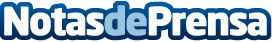 Cadena de Cambios, el primer portal de trueque en cadena, cumple un año con muchas novedadesEl lema y objetivo de la web no ha cambiado: “Consigue lo que quieres con lo que ya no necesitas”.  ¿Quién tiene lo que quiero? ¿Quién quiere lo que tengo? Publicar lista de deseos, objetos que te pueden interesar…  es parte de las novedades creadas para que sea más fácil conseguir lo que cada usuario quiere.Datos de contacto:Juan Francisco MartíCEO622686472Nota de prensa publicada en: https://www.notasdeprensa.es/cadena-de-cambios-el-primer-portal-de-trueque-en-cadena-cumple-un-ano-con-muchas-novedades Categorias: Telecomunicaciones Ecología Emprendedores Logística E-Commerce Innovación Tecnológica http://www.notasdeprensa.es